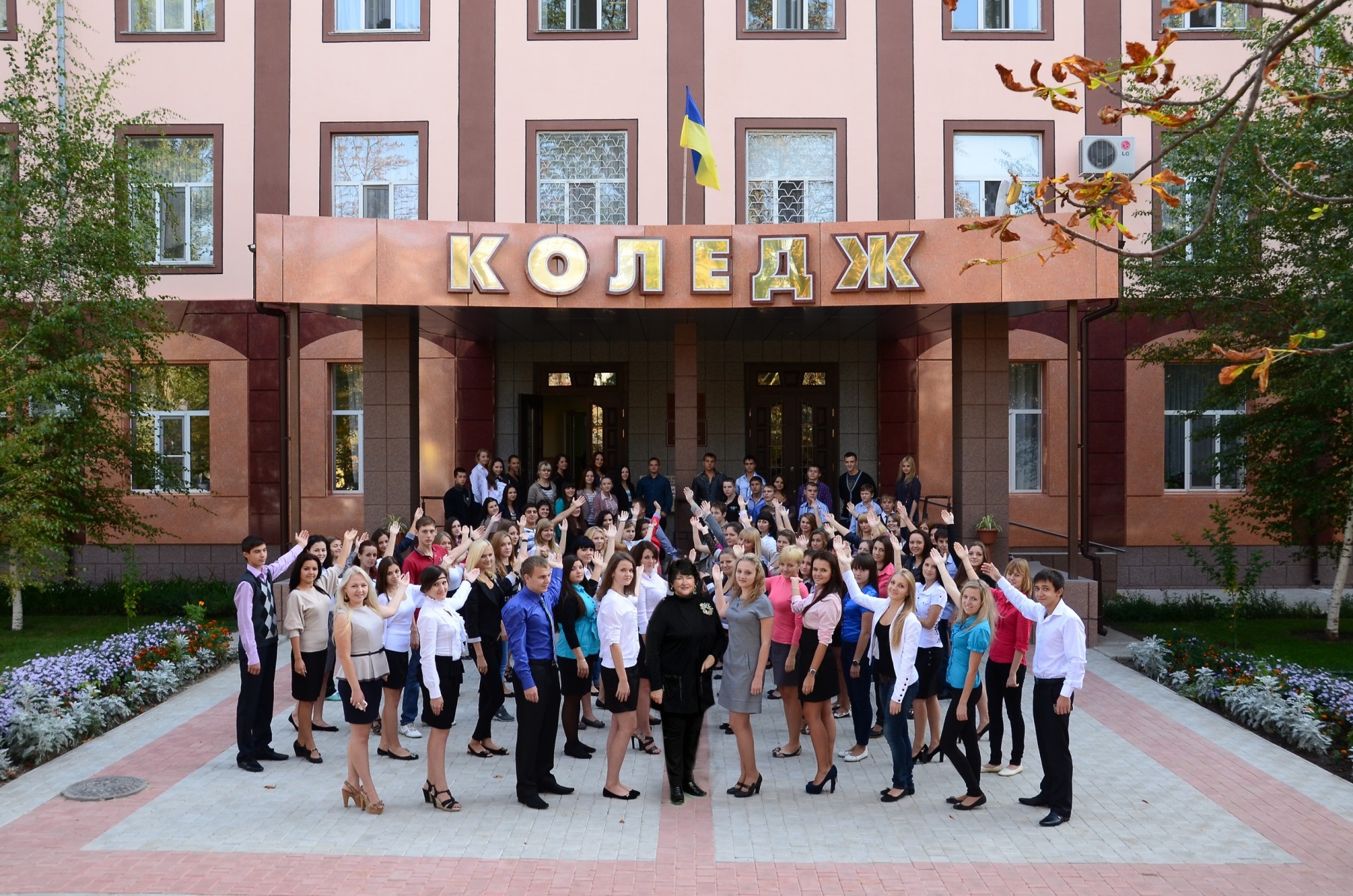 Шановні випускники 9х та 11х класів Поспішайте стати студентомзакладу сучасної освіти «Херсонський кооперативний економіко-правовий коледж»! Запрошуємо   вас на навчання за скороченим терміном (коледж+університет) на спеціальності:  Облік і оподаткуванняФінанси, банківська справа та страхуванняПідприємництво, торгівля та біржова діяльністьГотельно- ресторанна справаПравоМаркетингЕкономте час та кошти! після закінчення коледжу можете продовжити навчання у вищому навчальному закладі «Полтавський університет економіки і торгівлі» на базі коледжу за скороченим терміном.Наша адреса: м.Херсон, пр.Ушакова,60   Корисна інформація для тих, хто не здав ЗНО в приймальній комісії коледжу!УВАГА!Прийом документів на базі 9 класів  з 30 червня по 13 липня 2020 року, на базі 11 класу – реєстрація електронних кабінетів з 1 серпня.Довідки за телефонами  0509112051, 0668853302                           Instsgram  @hkepk